РЕЗУЛТАТ НАДЗОРА У БОДОВИМА:РЕЗУЛТАТ НАДЗОРА У БОДОВИМА:Присутно лице										КОМУНАЛНИ ИНСПЕКТОР_________________									1. ____________________						М.П					2. ____________________ Индентификациони број листеИндентификациони број листеИндентификациони број листе013Република Србија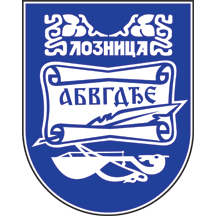 ГРАД ЛОЗНИЦАГРАДСКА УПРАВАОдељење за инспекцијске пословеКомунална инспекцијаОДЛУКА О ДРЖАЊУ ДОМАЋИХ ЖИВОТИЊА („СЛ.лист града Лозница“ бр. 08/10, 02/14)ОДЛУКА О ДРЖАЊУ ДОМАЋИХ ЖИВОТИЊА („СЛ.лист града Лозница“ бр. 08/10, 02/14)ОДЛУКА О ДРЖАЊУ ДОМАЋИХ ЖИВОТИЊА („СЛ.лист града Лозница“ бр. 08/10, 02/14)ОДЛУКА О ДРЖАЊУ ДОМАЋИХ ЖИВОТИЊА („СЛ.лист града Лозница“ бр. 08/10, 02/14)ОДЛУКА О ДРЖАЊУ ДОМАЋИХ ЖИВОТИЊА („СЛ.лист града Лозница“ бр. 08/10, 02/14)Копитари, папкари и живинаКопитари, папкари и живинаКопитари, папкари и живинаКопитари, папкари и живинаКопитари, папкари и живинаКопитари, папкари и живина1.1.   Опште одредбе1.1.   Опште одредбе1.1.   Опште одредбе1.1.   Опште одредбе1.1.   Опште одредбе1.1.   Опште одредбе1.1.1. Домаће животиње се држе у прописаној зони1.1.1. Домаће животиње се држе у прописаној зони            □ Да - 2             □ Не - 0            □ Да - 2             □ Не - 0            □ Да - 2             □ Не - 0            □ Да - 2             □ Не - 01.1.2. У сеоским насељима спречен неконтролисани излазак животиња на јавне површине, пуштање и напасање1.1.2. У сеоским насељима спречен неконтролисани излазак животиња на јавне површине, пуштање и напасање            □ Да - 2             □ Не - 0            □ Да - 2             □ Не - 0            □ Да - 2             □ Не - 0            □ Да - 2             □ Не - 01.1.3. Држање животиња је редовна делатност, тј предмет пословања, узгој или чување животиња1.1.3. Држање животиња је редовна делатност, тј предмет пословања, узгој или чување животиња            □ Да                   □ Не             □ Да                   □ Не             □ Да                   □ Не             □ Да                   □ Не 1.1.4. Обезбеђени услови да се држањем животиња не узнемиравају трећа лица и загађује околина1.1.4. Обезбеђени услови да се држањем животиња не узнемиравају трећа лица и загађује околина            □ Да - 2             □ Не - 0            □ Да - 2             □ Не - 0            □ Да - 2             □ Не - 0            □ Да - 2             □ Не - 01.2. Копитари, папкари и живина1.2. Копитари, папкари и живина1.2. Копитари, папкари и живина1.2. Копитари, папкари и живина1.2. Копитари, папкари и живина1.2. Копитари, папкари и живина1.2.1. Објекти у којима се држе копитари, папкари и живина удаљени од:1.2.1. Објекти у којима се држе копитари, папкари и живина удаљени од:1.2.1.1. Cтамбеног објекта суседа ( мерено од најистуренијих делова објекта) и од регулационе линије најмање 10 м1.2.1.1. Cтамбеног објекта суседа ( мерено од најистуренијих делова објекта) и од регулационе линије најмање 10 м            □ Да - 2             □ Не - 0            □ Да - 2             □ Не - 0            □ Да - 2             □ Не - 0            □ Да - 2             □ Не - 01.2.1.2. Oбјекта за снабдевање водом најмање 20 м1.2.1.2. Oбјекта за снабдевање водом најмање 20 м            □ Да - 2             □ Не - 0            □ Да - 2             □ Не - 0            □ Да - 2             □ Не - 0            □ Да - 2             □ Не - 01.2.1.3 Суседне парцеле на којој је изграђен стамбени објекат најмање 1 м1.2.1.3 Суседне парцеле на којој је изграђен стамбени објекат најмање 1 м            □ Да - 2             □ Не - 0            □ Да - 2             □ Не - 0            □ Да - 2             □ Не - 0            □ Да - 2             □ Не - 01.2.1.4. Копитари, папкари и живина у ограђеном простору на отвореном, удаљени од стамбеног објекта суседа, регулационе линије и објекта за водоснабдевање најмање  10 m1.2.1.4. Копитари, папкари и живина у ограђеном простору на отвореном, удаљени од стамбеног објекта суседа, регулационе линије и објекта за водоснабдевање најмање  10 m            □ Да - 2             □ Не - 0            □ Да - 2             □ Не - 0            □ Да - 2             □ Не - 0            □ Да - 2             □ Не - 01.2.2. Објекти изграђени као стални објекти од тврдог материјала са нагибом према каналу за одвођење нечистоћа и воде у јаму за осоку1.2.2. Објекти изграђени као стални објекти од тврдог материјала са нагибом према каналу за одвођење нечистоћа и воде у јаму за осоку            □ Да - 2             □ Не - 0            □ Да - 2             □ Не - 0            □ Да - 2             □ Не - 0            □ Да - 2             □ Не - 01.2.3. Објекти имају канал за одвођење осоке са решеткама на улазу у осочну јаму1.2.3. Објекти имају канал за одвођење осоке са решеткама на улазу у осочну јаму            □ Да - 2             □ Не - 0            □ Да - 2             □ Не - 0            □ Да - 2             □ Не - 0            □ Да - 2             □ Не - 0 1.3. Објекти у којима се држи живина 1.3. Објекти у којима се држи живина 1.3. Објекти у којима се држи живина 1.3. Објекти у којима се држи живина 1.3. Објекти у којима се држи живина 1.3. Објекти у којима се држи живина1.3.1 Изграђени од материјала који обезбеђују одржавање одговарајућих хигијенских услова1.3.1 Изграђени од материјала који обезбеђују одржавање одговарајућих хигијенских услова            □ Да - 2             □ Не - 0            □ Да - 2             □ Не - 0            □ Да - 2             □ Не - 0            □ Да - 2             □ Не - 01.4  Мере забране1.4  Мере забране1.4  Мере забране1.4  Мере забране1.4  Мере забране1.4  Мере забране1.4.1 Напушта и оставља животиње 1.4.1 Напушта и оставља животиње             □ Да - 0             □ Не - 2            □ Да - 0             □ Не - 2            □ Да - 0             □ Не - 2            □ Да - 0             □ Не - 21.4.2 Оставља лешевe угинулих животиња и њихових делова на јавним површинама1.4.2 Оставља лешевe угинулих животиња и њихових делова на јавним површинама            □ Да - 0             □ Не - 2            □ Да - 0             □ Не - 2            □ Да - 0             □ Не - 2            □ Да - 0             □ Не - 21.4.3 Злоставља домаћe животињe1.4.3 Злоставља домаћe животињe            □ Да - 0             □ Не - 2            □ Да - 0             □ Не - 2            □ Да - 0             □ Не - 2            □ Да - 0             □ Не - 2Могући  број бодоваБројМогући  број бодова26Степен ризикаРаспон бодоваНезнатан22 - 26Низак16 - 20Средњи10 - 14Висок4 - 8Критичан0 - 2